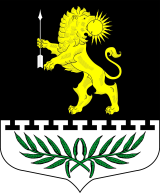 ЛЕНИНГРАДСКАЯ ОБЛАСТЬЛУЖСКИЙ МУНИЦИПАЛЬНЫЙ РАЙОНАДМИНИСТРАЦИЯ СЕРЕБРЯНСКОГО СЕЛЬСКОГО ПОСЕЛЕНИЯПОСТАНОВЛЕНИЕОт 20 января 2017 года №11Об утверждении плана мероприятий«дорожной карты» по установке общедомовых приборов учета энергоносителей   в многоквартирных домах, расположенных на территории Серебрянскогосельского поселения Лужского муниципального районаЛенинградской области на 2017 годВ соответствии с Федеральным законом от 06.10.2003 № 131-ФЗ «Об общих принципах организации местного самоуправления в Российской Федерации», Федеральным законом от 23.11.2009 № 261-ФЗ «Об энегросбережении и о повышении энергетической эффективности и о внесении изменений в отдельные законодательные акты Российской Федерации», в целях реализации Указа Президента Российской Федерации от 07.05.2012 № 600 «О мерах по обеспечению граждан Российской Федерации доступным и комфортным жильем и повышению качества жилищно-коммунальных услуг», ПОСТАНОВЛЯЮ:Утвердить план мероприятий «дорожную карту» по установке общедомовых приборов учета энергоносителей  в многоквартирных домах, расположенных на территории Серебрянского сельского поселения Лужского муниципального района Ленинградской области, согласно приложению.Настоящее постановление вступает в силу с момента официального опубликования и подлежит размещению на официальном сайте Серебрянского сельского поселения.Контроль за исполнением оставляю за собой.Глава администрацииСеребрянского сельского поселения            Приложениеприложениек постановлению администрацииСеребрянского сельского поселенияЛужского муниципального районаЛенинградской областиот 20.01.2017 № 11 План мероприятий«дорожная карта» по установке общедомовых приборов учета энергоносителей в многоквартирных домах, расположенных на территории Серебрянского сельского поселения Лужского муниципального района Ленинградской области№п/пНаименование мероприятияОжидаемый результатОтветственный за реализациюСрок исполнения1.Актуализировать данные по количеству установленных общедомовых приборов учета в МКД на территории Серебрянского сельского поселенияВыявление реального количества установленных приборов учетаАдминистрация Серебрянского сельского поселения ООО «РУК»15.02.20172.Провести обследование МКД на предмет возможности или не возможности установки приборов учета энергоресурсов с составлением актов Выявление необходимого количества  приборов учета для установки в МКДАдминистрация Серебрянского сельского поселения ООО «РУК»15.02.20173.Провести анализ фактической постановки на коммерческий учет общедомовых  и индивидуальных приборов учета энергоносителейВыявление фактической постановки на коммерческий учет общедомовых  и индивидуальных приборов учета энергоносителейАдминистрация Серебрянского сельского поселения ООО «РУК»ежемесячно4.Организовать проведение собраний собственников жилых и нежилых помещений по вопросам необходимости установки индивидуальных приборов учета энергоносителей.Довести до потребителей информацию о повышающих коэффициентах по нормативам потребления энергоносителей в случае отсутствия общедомовых и индивидуальных приборов учета (если есть техническая возможность их установить)Обеспечение перехода многоквартирных домов к расчетам за коммунальные ресурсы с использованием общедомовых  и индивидуальных приборов учета коммунальных ресурсовАдминистрация Серебрянского сельского поселения ООО «РУК»До 01.10.20175.Установка общедомовых  приборов учета энергоносителей100 % установка в МКД с технической возможностьюРесурсоснабжающие организации31.12.20176.Обеспечить оплату поставленных энергоресурсов только на основании показаний приборов учетаСнижение объема потребления коммунальных ресурсов в МКД. Уменьшение размера оплаты за коммунальные ресурсы. Выявление реального уровня потребления и потерь коммунальных ресурсов при их транспортировкеАдминистрация Серебрянского сельского поселения ООО «РУК»31.12.2017